第８号様式（第７条第１項第４号キ）【団体名：　　　　　　 　　　　　　　　　　　】前年度（　　　　年度）の収支計算書【収	入】	（単位：円）【支	出】	（単位：円）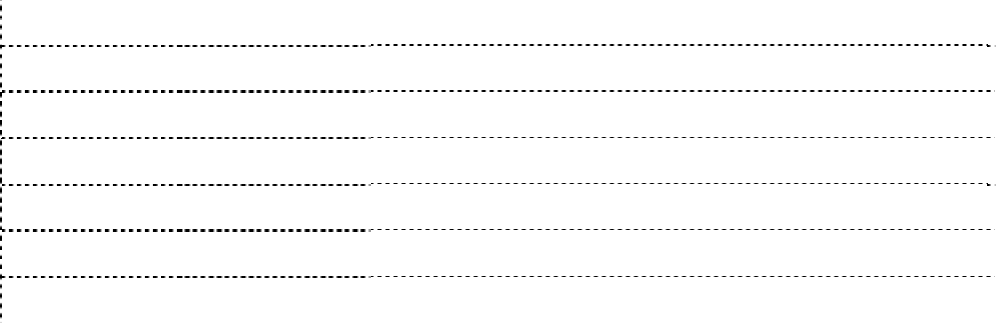 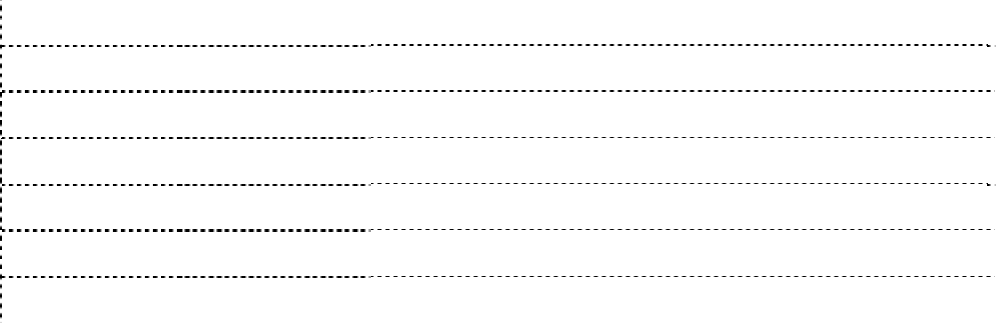 ＊既存の収支計算書がある場合は、それを提出していただいても構いません。（また、項目はこの限りではありません）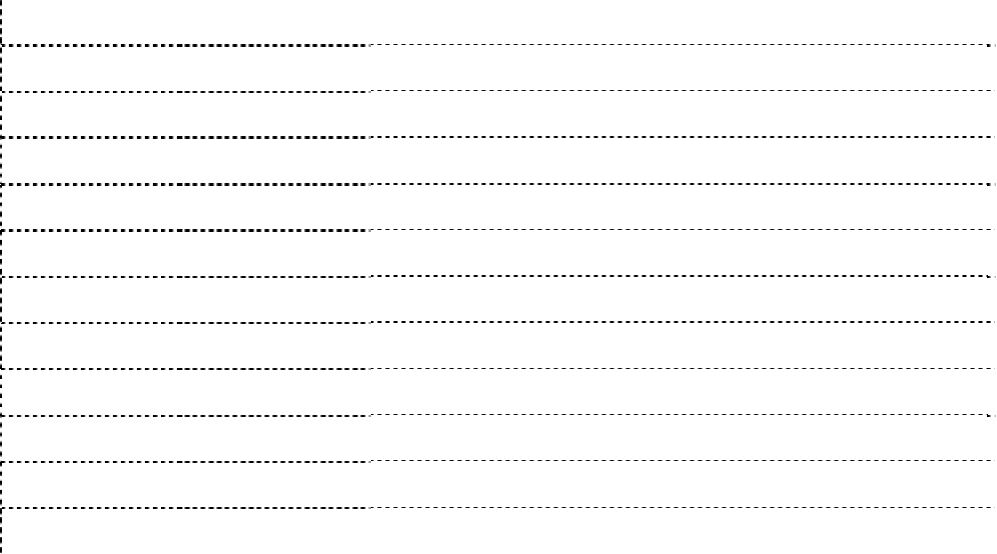 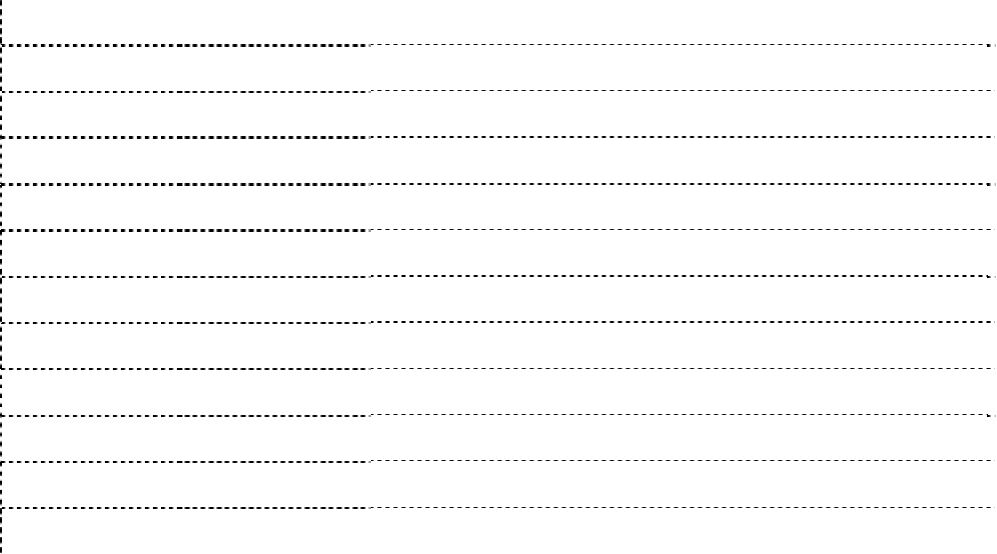 項	目金	額説　　　明会費等参加費等寄付等助成金(横浜市又は市関係機関)助成金(民間機関等上記以外のもの)その他前年度繰越合	計項	目金	額説	明事務費	（計）事務所賃借費等事務局人件費内	光熱水費通信費訳	　備品費 　　　 消耗品費 その他事業費	（計）説　　　明人件費 報償費 賃借料 物品購入費 印刷費内      交通費通信費 訳     保険料寄付等その他次年度繰越合	計